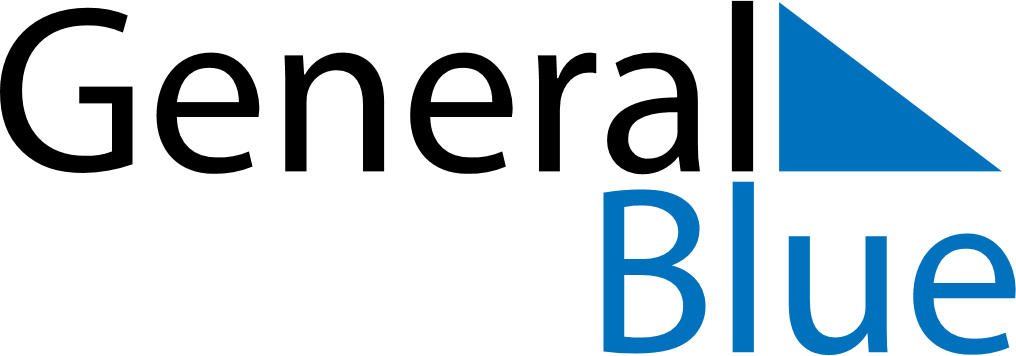 Weekly CalendarOctober 3, 2022 - October 9, 2022Weekly CalendarOctober 3, 2022 - October 9, 2022Weekly CalendarOctober 3, 2022 - October 9, 2022Weekly CalendarOctober 3, 2022 - October 9, 2022Weekly CalendarOctober 3, 2022 - October 9, 2022Weekly CalendarOctober 3, 2022 - October 9, 2022MONDAYOct 03TUESDAYOct 04TUESDAYOct 04WEDNESDAYOct 05THURSDAYOct 06FRIDAYOct 07SATURDAYOct 08SUNDAYOct 09